Новость на сайт Росреестра20 апреля 2022Статистика за период с 1 по 15 апреляВ период с 01.04.2022 по 15.04.2022 на учётно-регистрационные действия в Управление Росреестра по Самарской области поступило 24069 обращений, из них в электронном виде – 9961 обращение (41,39%).На регистрацию договоров долевого участия (ДДУ) за две прошедшие недели поступило 365 обращений. Из них в электронном виде – 252 обращения (69%). На регистрацию ипотеки за половину апреля поступило 1316 обращений. Из них в электронном виде – 537 обращений (40,8%).Управление Росреестра по Самарской области уделяет особое внимание электронным услугам. Предоставление государственных услуг в электронном виде направлено на снижение административных барьеров, на сокращение сроков и повышение качества оказания государственных услуг Росреестра на территории Самарской области.Все учетно-регистрационные действия в Управлении производятся в установленные законом сроки. Все электронные сервисы доступны пользователям в личном кабинете на официальном сайте ведомства.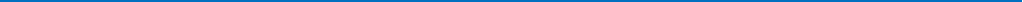 Материал подготовлен пресс-службойУправления Росреестра по Самарской областиКонтакты для СМИ:  Никитина Ольга Александровна, помощник руководителя Управления Росреестра по Самарской областиТелефон: (846) 33-22-555, Мобильный: 8 (927) 690-73-51 Эл. почта: pr.samara@mail.ruСоциальные сети:https://t.me/rosreestr_63 https://vk.com/rosreestr63 